ДОВІДКАПРО ВИКОНАННЯ ПРОГРАМИ ЕКОНОМІЧНОГО І СОЦІАЛЬНОГОРОЗВИТКУ МІСТА ЧЕРНІГОВАНА 2020 РІК СТРАТЕГІЧНА ЦІЛЬ № 1 «КОНКУРЕНТОСПРОМОЖНЕ ТА ІННОВАЦІЙНЕ МІСТО»1.1. Операційна ціль: підвищення інвестиційної привабливості містаЗа результатами аналізу економічних та фінансових показників розвитку міста та перспективних планів на майбутнє, проведеного рейтинговим агентством «Credit Rating» у 2020 році, м. Чернігів підвищило довгостроковий кредитний рейтинг до рівня uaA за Національною рейтинговою шкалою. Це означає, що місто характеризується високою кредитоспроможністю у порівнянні з іншими українськими позичальниками чи борговими інструментами.Інвестиційна привабливість підтверджена на рівні uaINV4: місто характеризується високим рівнем привабливості для здійснення інвестицій.Згадані рейтинги ґрунтуються на результатах аналізу економічних та фінансових показників за 2019 рік та очікуваних показників на 2020 рік, даних щодо демографічної ситуації, стану ринку праці, інформації відносно боргових зобов’язань міста, наявної в розпорядженні комунальної власності та перспективних планів на майбутнє.Для складання рейтингів використані матеріали Чернігівської міської ради та Державної служби статистики України, а також інша інформація, що є у розпорядженні рейтингового агентства та є надійною.У недержавній сфері інвестиційна активність у місті, як і у минулі роки, визначалась промисловими та торговельними підприємствами. Так, протягом 2020 року у  м. Чернігові відкрито 55 нових об’єктів торгівлі та 35 об’єктів сфери послуг. Серед найбільших чотири магазини мережі АТБ за адресами вул. Гагаріна, 21 (876 м2), вул. Льотна, 6а (785 м2),  вул. Шевченка, 228в (1059 м2),  вул. Мазепи, 60 (1321 м2). Завдяки чому значно поліпшено забезпечення мешканців міста торговими площами у міркорайонах Бобровиця, Подусівка, Ремзавод та Музична фабрика. Групою компаній «Текстиль-контакт» у місті запущене виробництво засобів індивідуального захисту медичного призначення товариства «ТК-Медзахист».1.2. Операційна ціль: удосконалення умов ведення бізнесуУ 2020 році Офісом ефективного регулювання BRDO проведено чергове дослідження сприятливості умов ведення бізнесу в Україні, за результатами якого оновлено рейтинг  «Regional Doing Business – 2020». Порівняно з попереднім дослідженням, що проводилось у  2018 році, м. Чернігів покращило свій результат, піднявшись з шостої  на другу позицію рейтингу.У 2020 році, за даними Головного управління ДПС у Чернігівській області, кількість випадків реєстрації юридичних осіб та фізичних осіб-підприємців, як і у попередні роки,  перевищувала кількість скасувань (загальне сальдо +523).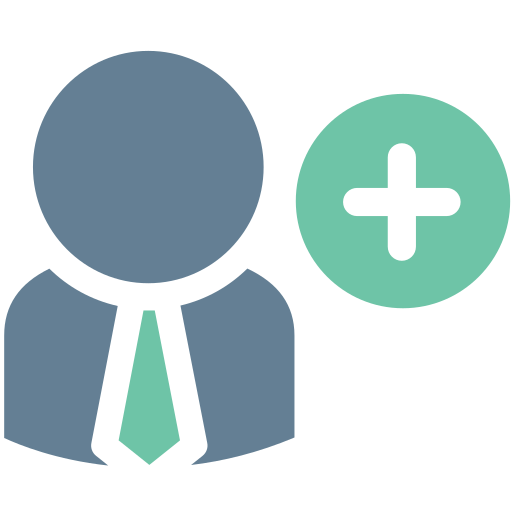 Рис.1. Кількість реєстраційних дій юридичних та фізичних осіб-підприємців у 2020 році, шт. За оперативними даними кількість економічно активних суб’єктів малого та середнього підприємництва збільшилась протягом року на 0,5 % і склала 19394 суб’єкти господарювання. Усього у сфері малого та середнього підприємництва на кінець 2020 року було зайнято 60,7 тисяч осіб, що на 9,3 % більше, ніж на початок року.Кількість фізичних осіб - підприємців склала 16298 осіб, що на 0,6 % більше порівняно з минулим роком. Значно (на 66,7 %) зросла також кількість найманих працівників у фізичних осіб: з 7784 до 12977 осіб. Така тенденція є результатом зменшення тіньової зайнятості.Складна політична ситуація в країні, несприятливі геополітичні чинники та карантинні заходи з протидії поширенню гострої респіраторної хвороби COVID-19, спричиненої коронавірусом SARS-CoV-2 (далі – COVID-19), обумовили погіршення макроекономічної ситуації у країні в цілому та мали, зокрема,  негативний вплив на результати діяльності міського бізнесу.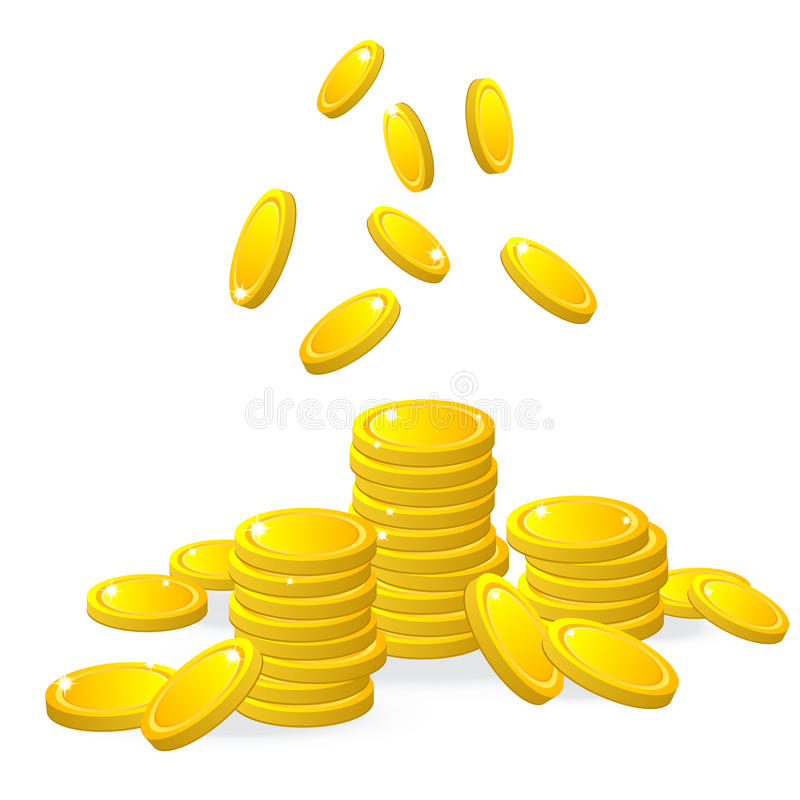 Рис. 2. Надходження до міського бюджету м. Чернігова за результатами діяльності суб`єктів малого та середнього підприємництваНадходження до міського бюджету від діяльності суб'єктів малого та середнього підприємництва зменшились порівняно з 2019 роком та склали 846,4 млн грн (39,0 % загальних податкових надходжень). У рамках Програми підтримки малого та середнього підприємництва у м. Чернігові на 2017-2020 роки, з метою висвітлення актуальних новин у сфері бізнесу міста та популяризації товарів і послуг місцевих виробників, підготовано по 10 випусків телевізійних передач «PRO Біз» та «Вільний мікрофон», що транслювались на місцевому телеканалі ТРК «Ліга» (Дитинець). Випущено інформаційні ліфлети «Чернігів, купуй рідне!» тиражем                        40 тисяч екземплярів.За участю представників підприємств харчової промисловості міста та торгових мереж було проведено дві робочі зустрічі, а саме:- щодо підбиття підсумків та перспектив проведення інформаційної кампанії «Чернігів, купуй рідне!»;- щодо розширення переліку продукції місцевих товаровиробників у магазинах мережі АТБ.У вересні 2020 року з нагоди Дня підприємця проведено ІV «Бізнес-фест. Разом до успіху!». У рамках фестивалю відбулись святкова хода, церемонія нагородження кращих підприємців, громадських організації підприємців міста та області, виставка-ярмарок «Бізнес Чернігівщини» та концертні програми.   У місті діяли наступні пільги для бізнесу: ставка земельного податку для земель промисловості, транспорту та будівництва – 1 % від нормативно-грошової оцінки (з у рахуванням пільги 1/3 на поточний рік); пайовий внесок у розвиток інфраструктури для будівництва об’єктів промисловості 0,01%;ставка для платників єдиного податку ІІ групи – 18%.У період дії жорстких карантинних заходів для суб’єктів господарювання, діяльність яких підпадала під заборону відповідно до постанови Кабінету Міністрів України № 211 (згідно заяви щодо фактичного припинення діяльності):- надано 100% знижку орендарям міських комунальних приміщень;- встановлено нульову ставку єдиного податку для першої та другої групи платників (квітень 2020 року).1.3. Операційна ціль: збалансування трудових ресурсів для підвищення доходів громадянОбмеження економічної активності підприємств міста через запровадження карантинних заходів для запобігання поширенню COVID-19 негативно вплинуло на стан ринку праці у м. Чернігів. На підприємствах, в організаціях та установах міста у ІV кварталі 2020 року було зайнято в середньому 69,0 тисяч штатних працівників, що на 4,6 % або на 3324 особи менше, ніж у відповідному періоді попереднього року.Средньомісячна номінальна заробітна плата штатних працівників у 2020 році у місті продовжувала зростати, проте меншими темпами, ніж у попередні роки. За попередніми розрахунками вона склала  9357 грн (на 15,0% більше порівняно з показником 2019 року та на 0,9 % більше прогнозу). Рис. 3. Середньомісячна заробітна плата у м. Чернігові, (грн)Штатні працівники суб’єктів господарювання міста отримували заробітну плату на 0,3 % більшу, ніж у Чернігівській області, але на 19,3 % меншу, ніж у середньому в Україні. Рис. 4. Середньомісячна заробітна плата у м. Чернігові у 2020 році, грнПротягом звітного періоду збільшилась кількість безробітних у місті.    У Чернігівському міському центрі зайнятості у 2020 році отримувало послуги 9094 безробітних громадян, що становить 140,6 % аналогічного показника  2019 року. Одночасно, кількість роботодавців, які співпрацювали з міським центром зайнятості, зменшилась порівняно з 2019 роком на 32,1% та становила 1276 од. Кількість вакансій зменшилась на 41,2 % (з 9,8 тис. до 5,8 тис. од.).З метою підтримки підприємницьких ініціатив безробітних громадян, зокрема тих, які потребують додаткових гарантій у сприянні працевлаштуванню, проводились  індивідуальні консультації, професійна діагностика, семінари з питань підприємницької діяльності. Зокрема, проведено семінар «Генеруй бізнес-ідею та розпочни свій бізнес» та два семінари з орієнтації на самозайнятість, які відвідали 45 безробітних. З метою виявлення схильності до підприємницької діяльності  проведено 18 поглиблених профдіагностичних обстежень.Протягом звітного періоду двоє безробітних відкрили власну справу, у тому числі одна особа з інвалідністю і статусом учасника  АТО.Вирішенню проблем безробіття сприяє постійне співробітництво центру зайнятості з роботодавцями міста. Проведено 35 міні-ярмарок за участю           35 представників підприємств, фізичних осіб-підприємців та 224 безробітних і осіб, що шукають роботу. У 2020 році під конкретне замовлення роботодавців було направлено на професійне навчання 246 безробітних. У тому числі 139 осіб підвищували кваліфікацію шляхом стажування на підприємствах торгівлі (ПП «Шипшина», ФОП Коваль І.М., Боднарський Є.О., ТОВ «Укрхімівест»), громадського харчування (ТОВ «Альянс 2014», ФОП Сахно Ю.В., ФОП Лущан А.В.), промисловості (ТОВ ВКП «Промстиль Україна», ФОП Жданов І.С., ПрАТ ЧВФ «Берегиня», ПрАТ ЧШФ «Елегант», ТОВ «Промсервіс», ТОВ «Супернова ТМ», ФОП Гавриленко П.М., ТОВ «Укркард», ТДВ «Ясен») та інших.Майже всі безробітні особи працевлаштовані після успішного проходження стажування, за винятком, коли мета стажування не досягнута. Працевлаштуванню також зашкодила ситуація, яка склалась на ринку праці в зв’язку з карантинними обмеженнями.З початку року за направленням служби зайнятості 13 осіб отримали свідоцтва  про присвоєння робітничих професій («електромонтер з ремонту та обслуговування електроустаткування», «електрогазозварник ручного зварювання», «кухар», «манікюрник», «педикюрник», «перукар (перукар-модельєр). Всі безробітні після навчання успішно працевлаштувались на підприємствах міста або відкрили власну справу.Всього за звітний період за направленням служби зайнятості під конкретне замовлення роботодавців працевлаштована після проходження професійного навчання  241 особа.Протягом року проводилася правова роз’яснювальна робота з питань праці, спрямована на упередження порушень трудового законодавства, у тому числі щодо нелегального використання робочої сили, виплати заробітної плати у розмірі меншому, ніж мінімальна зарплата, виникнення заборгованості із виплати заробітної плати.1.4. Операційна ціль: налагодження партнерства у форматі бізнес-міська радаУ рамках реалізації пілотного проєкту функціонування мережі центрів підтримки підприємництва на регіональному та місцевому рівнях, протягом       звітного року управлінням адміністративних послуг міської ради надано           74 консультації суб’єктам підприємництва та особам, які планували започаткувати власну справу.Крім того, управління адміністративних послуг міської ради є учасником інфо-сервісу Start Business Challenge, який надає покрокові інструкції з детальною інформацією про дозвільні документи, що необхідні для реалізації бізнесу.На офіційній веб-сторінці міської ради функціонує розділ «Регуляторна політика», де розміщуються повідомлення про оприлюднення регуляторних актів, всі проєкти рішень, аналізи їх регуляторного впливу, звіти про відстеження результативності регуляторних актів та ін. Усі діючі регуляторні акти систематизовано у реєстр регуляторних актів з термінами відстеження їх результативності, який у разі прийняття нових та скасування діючих  постійно коригується і оновлюється. Реєстр оприлюднено на офіційній веб-сторінці міської ради у розділі «Регуляторна політика», рубрика «Відстеження результативності». Протягом року до плану діяльності виконавчого комітету міської ради було включено 5 проєктів регуляторних актів, не передбачених планом.Також, у 2020 році здійснено заходи з відстеження результативності дії регуляторних актів та підготовлено відповідні звіти до 32 регуляторних актів, а саме:- 10 звітів про базове відстеження результативності; - 16 звітів про періодичне відстеження результативності;- 6 звітів про повторне відстеження результативності. Проведено 27 обстежень суб’єктів господарювання міста з питань оплати праці, трудових відносин та використання трудових ресурсів. За результатами обстежень підприємствам, організаціям та установам надано     225 рекомендацій щодо усунення недоліків з дотримання вимог чинного законодавства. З березня 2020 року обстеження підприємств призупинено у зв’язку із запровадження карантинних заходів для запобігання поширенню COVID-19.1.5. Операційна ціль: підвищення ефективності виконавчих органів місцевої владиНа виконання рішення Чернігівської міської ради від 29.08.2019 № 44/VII-18 «Про неутворення районних у місті Чернігові рад», з метою вдосконалення організації управління районами в місті та раціонального використання фінансових ресурсів, Чернігівською міською радою прийняті рішення від 25.06.2020 № 54/VII-10 «Про ліквідацію Деснянської районної у місті Чернігові ради», № 54/VII-11 «Про ліквідацію Новозаводської районної у м. Чернігові ради», № 54/VII-13 «Про припинення управлінь праці та соціального захисту населення шляхом реорганізації», № 54/VII-14 «Про припинення служб у справах дітей шляхом реорганізації».До Переліку об’єктів комунальної власності територіальної громади       м. Чернігова, що підлягають приватизації у 2020 році, включено дев’ять об’єктів для продажу на аукціоні в електронній формі.За 2020 рік приватизовано 10 об’єктів нерухомого майна та перераховано до міського бюджету 6 150,9 тис. грн з урахуванням об'єктів приватизації,  договори купівлі-продажу по яким були укладені у 2019 році, а строк оплати настав у 2020 році.  Додатково до міського бюджету перераховано 21,7 тис. грн внесків, що вносяться за реєстрацію заяв на участь в аукціоні потенційними покупцями, 113,6 тис. грн штрафу та пені за об’єкти приватизації. З урахуванням реєстраційних внесків, штрафу та пені всього до міського бюджету перераховано 6 286,2 тис. грн, що становить 90 % запланованих на рік надходжень (7 000 тис. грн).На офіційному веб-порталі Чернігівської міської ради (www/http://chernigiv-rada.gov.ua) у розділі порталу «Міська рада» – «Структурні підрозділи міської ради» – «Фонд комунального майна» розміщено та оприлюднено перелік об’єктів нерухомого майна комунальної власності територіальної громади м. Чернігова, інформацію щодо об’єктів комунальної власності територіальної громади м. Чернігова, приватизованих у 2020 році, перелік вільних приміщень комунальної власності територіальної громади м. Чернігова, які пропонуються для передачі в оренду, перелік об’єктів, наданих в оренду фондом комунального майна Чернігівської міської ради, інформація про об’єкти, щодо яких прийнято рішення про передачу в оренду, які станом на 01.02.2020 перебували в переліках цілісних майнових комплексів підприємств, їх структурних підрозділів і нерухомого майна, що може бути передано в оренду, інформація про об’єкти, які станом на 01.02.2020 пропонувалися фондом комунального майна Чернігівської міської ради для передачі в оренду та включені до Переліку Першого типу, додатковий перелік підприємств, установ, організацій, з якими договір оренди може бути продовжений без проведення аукціону, перелік об’єктів комунальної власності територіальної громади м. Чернігова, які підлягають приватизації у 2021 році, мапа м. Чернігова, на якій відмічені об’єкти комунальної власності, які пропонуються для передачі в оренду або підлягають приватизації, з інформацією про об’єкт та можливістю перегляду його фотографій.Інформація про результати аукціонів, оголошення та підсумки конкурсів публікувались в друкованому ЗМІ «Черниговские новости: Семь дней» та у розділі порталу «Міська рада» – «Структурні підрозділи міської ради» – «Фонд комунального майна». Крім того, інформація про об’єкти приватизації публікувалась в електронній торговій системі ProZorro.Продажі.Фондом комунального майна міської ради станом на 01.01.2021 укладено 149 договорів оренди, з них два договори оренди цілісних майнових комплексів, які забезпечують теплопостачання міста. Сума надходжень за 2020 рік від орендної плати до міського бюджету складає 49 635,1 тис. грн, що становить 108,6 % від запланованого                   (45 696,0 тис. грн). У тому числі: за цілісні майнові комплекси – 45 078,4 тис. грн (109,1 % від плану – 41 330,0 тис. грн), за нерухоме та інше окреме індивідуально визначене майно – 4 556,7 тис. грн (104,4 % від плану – 4 366,0 тис. грн).На підставі виданих фондом комунального майна міської ради дозволів комунальними підприємствами і бюджетним установам станом на 01.01.2021 укладено 279 договорів оренди (відповідно: освіта – 66, охорона здоров’я – 143, культура – 7, комунальні підприємства – 40 та комунальні установи – 23). Кошти від орендної плати за цими договорами, відповідно до Методики розрахунку та порядку використання плати за оренду майна комунальної власності територіальної громади міста Чернігова, залишаються у розпорядженні комунальних підприємств (поповнення обігових коштів) та бюджетних установ.Фондом комунального майна міської ради у січні 2020 року розміщено одне оголошення про наміри щодо передачі в оренду двох об’єктів нерухомого майна, за результатами яких укладено один договір оренди. Також укладено п’ять договорів оренди, що не потребують розміщення оголошення про наміри щодо передачі в оренду.Комунальними підприємствами та бюджетними установами оголошено дев’ять намірів щодо передачі в оренду 10 об’єктів нерухомого майна, за якими фондом комунального майна міської ради погоджено 10 договорів оренди.У 2020 році оголошено вісім електронних аукціонів про передачу в оренду нерухомого майна комунальної власності територіальної громади міста Чернігова, три електронних аукціони про передачу в оренду із зниженням стартової ціни та два електронних аукціони на продовження діючих договорів оренди.Відповідно до рішень Чернігівської міської ради, у 2020 році продано у власність земельні ділянки загальною площею 0,2173 га на суму 3,2 млн грн.Протягом звітного року проведено п’ять засідань комісії з визначення розміру збитків, заподіяних порушниками земельного законодавства власникам землі та землекористувачам, за результатами роботи якої до міського бюджету надійшло 9,1 млн грн.У 2020 році в місті активну діяльність здійснювали 19 комерційних та 10 некомерційних комунальних підприємств міської ради. З них 11 належать до житлово-комунальної сфери, дев’ять до сфери охорони здоров’я, два – до торгівлі і послуг, два – до сфери культури, одне – до засобів масової інформації, одне – до спортивної галузі, одне будівельне, одне транспортне, одне створене для забезпечення громадського порядку та контролю за благоустроєм міста.Загальний розмір доходів комунальних комерційних підприємств за результатами діяльності 2020 року склав 1 135,1 млн грн (без урахування ПДВ).Загальні витрати підприємств за звітний період – 1 183,5 млн грн.Фінансовий результат діяльності комерційних підприємств комунальної власності міської ради – збиток (сальдо) розміром 48,4 млн грн, у тому числі чистий прибуток – 14,8 млн грн, збиток – 63,2 млн грн.Значна питома вага в загальних збитках комунальних підприємств належить КП «Чернігівводоканал» через нараховані курсові різниці (65,8 млн грн). Збитки підприємства за 2020 рік склали 44,1 млн грн. Без урахування курсових різниць фінансовий результат підприємства склав 21,7 млн грн прибутку.Суттєві збитки (12,5 млн грн) за результатами 2020 року отримало КП «Чернігівське тролейбусне управління». Збитковість діяльності підприємства в значній мірі пов’язана зі зменшенням доходів від пасажироперевезень у зв’язку з запровадженням протиепідемічних заходів через поширення гострої респіраторної хвороби COVID-19, спричиненої коронавірусом SARS-CoV-2. Загалом, збитково спрацювали 9 комерційних комунальних підприємств (КП «Шкільне» – 3,2 млн грн, КП «Зеленбуд» – 1,3 млн грн, КП «Деснянське» – 0,6 млн грн, КП «Центральний парк культури і відпочинку» – 0,5 млн грн та інші).Позитивні результати фінансово-господарської діяльності у 2020 році отримали 10 комерційних комунальних підприємств та 9 некомерційних.Покращило результативність діяльності комунальне підприємство «АТП-2528», зростання прибутковості підприємства зумовлено приведенням тарифів на послуги з поводження з побутовими відходами до економічно обгрунтованого рівня та збільшення обсягів надання послуг з утримання вулично-дорожньої мережі. Підприємство отримало 6,3 млн грн прибутку. Доходи підприємства – 324,8 млн грн, витрати – 318,5 млн грн.Також позитивний фінансовий результат за підсумками роботи в 2020 році отримали наступні комерційні комунальні підприємства міської ради: «Будинок книги» (2 103 тис грн), «Спеціалізований комбінат комунально-побутового обслуговування» (1 961 тис. грн), «ЖЕК-13» (1 459 тис. грн), «Чернігівбудінвест» (1 421 тис. грн), «Новозаводське» (862 тис. грн), «Паркування та ринок» (597 тис. грн), «ТРА «Новий Чернігів» (64 тис. грн), «Міськсвітло» (40 тис. грн), «Міський палац культури ім. В. Радченка» (14 тис. грн). У 2020 році  рішень щодо встановлення/коригування тарифів на житлово-комунальні послуги виконавчим комітетом Чернігівської міської ради не приймалось.Контроль за результатами фінансово-господарської діяльності комунальних підприємств міста, зокрема щодо виконання підприємствами фінансових планів на поточний рік, здійснюється на регулярній основі.1.6. Операційна ціль: переведення системи надання адміністративних послуг в електронну формуЗ 28 травня 2020 року в Центрі надання адміністративних послуг розпочато надання послуги з оформлення паспорту громадянина України при досягнення особою 14-річного віку з одночасним присвоєнням їй реєстраційного номера облікової картки платника податків. З 01 липня розпочато прийом заяв на комплексну послугу «еМалятко». Це перша в Україні комплексна адміністративна послуга, при створенні якої застосовано принцип об’єднання послуг за життєвою ситуацією.Загальна кількість адміністративних послуг, що надаються через Центр надання адміністративних послуг м. Чернігова (далі – Центр), на сьогодні складає 224, із них 90 (40%) адміністративних послуг надаються Чернігівською міською радою та її виконавчими органами, 34 (15%) – департаментами та управліннями Чернігівської обласної державної адміністрації та 100 (45%) – територіальними органами центральних органів виконавчої влади. Всього учасниками Центру є 33 суб’єкта  надання адміністративних послуг.СТРАТЕГІЧНА ЦІЛЬ № 2 «РОЗВИТОК ЖИТЛОВО-КОМУНАЛЬНОГО ГОСПОДАРСТВА ТА ІНФРАСТРУКТУРИ М. ЧЕРНІГОВА «КОМФОРТНЕ МІСТО»2.1. Операційна ціль: підвищення рівня енергоефективностіУ 2020 році продовжувалась реалізація комплексних енергоефективних проєктів і заходів у всіх соціально-важливих сферах господарювання міста. Підприємствами-надавачами послуг з централізованого опалення здійснювалась робота щодо підвищення енергоефективності обладнання: АТ «Облтеплокомуненерго» проведено реконструкцію котельні за адресою  вул. Староказармена дільниця, 13б та технічне переоснащення котельні зі встановленням твердопаливного котла за адресою вул. Пашина, 12; КЕП «Чернігівська ТЕЦ» ТОВ ФІРМА «ТЕХНОВА» модернізовано частину теплотехнічного обладнання. Комунальним підприємством «Чернігівводоканал» Чернігівської міської ради з метою скорочення споживання енергоресурсів реконструйовано водопроводи по вулицях Промислова, Київська, Сіверянська, Фабрична, Василенка, Колоскових, Ватутіна, проведено заміну аварійних вуличних і внутрішньоквартальних водопровідних мереж та оптимізацію підземних свердловинних водозаборів у системі водопостачання. Комунальними підприємствами-надавачами послуг у житловому фонді ізольовано трубопроводи опалення та гарячого водопостачання в 66 житлових будинках (2,7 тис. пог. м), проведено ремонт систем централізованого опалення в 94 житлових будинках, встановлено енергозберігаючі лампи та сутінкові реле в 56 будинках, замінено вікна і двері на енергоефективні в 19 будинках. У рамках програми відшкодування кредитів, отриманих ОСББ, ЖБК на впровадження заходів з енергозбереження у житловому фонді м. Чернігова на 2016-2020 роки, у 2020 році 15 ОСББ отримали відшкодування з міського бюджету тіла кредиту у розмірі 6,4 млн грн (встановлення індивідуальних теплових пунктів, заміна вікон і дверей на енергоефективні, заміна систем освітлення, утеплення фасаду та інше). За Програмою сприяння створенню ОСББ та підтримки будинків ОСББ та ЖБК на 2016-2020 роки два ОСББ отримали кошти на енергоефективні заходи у розмірі 1,3 млн грн (теплова ізоляція фасадів та покрівлі). У бюджетній сфері міста на енергоефективність спрямовано більше 46 млн грн:- замінено 1442 м2 віконних та дверних конструкцій на енергоефективні в закладах дошкільної освіти № 10, 57, 58, 70, закладах загальної середньої освіти міста № 6, 18, 20, 25/31, 27, 29, 33, пункті видачі центральної бібліотечної системи міста, КПНЗ «ДЮСШ «Атлет» Чернігівської міської ради, КПНЗ «ДЮСШ «Фортуна» Чернігівської міської ради, клубу «Інтелект» КЗ «ПНЗ « Центр роботи з дітьми за місцем проживання» Чернігівської міської ради, КПНЗ «ДЮСШ  Чернігівської міської ради, КПНЗ «КДЮСШ №2» Чернігівської міської ради, КЗ «Навчально-реабілітаційний центр №2» Чернігівської міської ради; КНП «Чернігівська міська лікарня №3» Чернігівської міської ради; - утеплено 227,6 м2 фасадів в клубах «Десна» і «Інтелект» КЗ «ПНЗ «Центр роботи з дітьми за місцем проживання» Чернігівської міської ради;- встановлено вузли обліку теплової енергії в ЗЗСО № 11, 29 та          ЗДО № 1;- утеплено 260 м2 перекриття підвалу та проведено ізоляцію трубопроводу системи опалення у рамках капітального ремонту ВПОГ. МДН «Подусівка» КНПЗ «Міська лікарня № 1»;- встановлено 67 LED світильників на другорядних вулицях міста у рамках енергоефективної модернізації мереж освітлення міста.Реалізовано комплексні проєкти з термомодернізації  в ЗЗСО № 1 (утеплено 1260 м2 горища та проведено модернізацію систем опалення), в ЗЗСО № 3  (утеплено 1678 м2 зовнішніх стін та цоколю, 384 м2 підлоги та замінено 20,3 м2 дверей на енергоефективні), у будівлі 3-го поліклінічного відділення КНПЗ «Міська лікарня № 1» Чернігівської міської ради (утеплено 1317 м2 фасаду і цоколю та 370 м2 перекриття).У співпраці з Проєктом GIZ «Партнерство з модернізації: енергоефективність у лікарнях» в КНПЗ «Пологовий будинок» Чернігівської міської ради завершена термомодернізація головного корпусу (утепленно фасад, замінено вікна та двері на енергоефективні).Разом з тим, продовжувалась робота щодо залучення інвестицій на реалізацію проєкту «Термомодернізація будівель бюджетних закладів міста Чернігова». Визначено остаточний перелік об’єктів та погоджено технічні рішення щодо  термомодернізації закладів, які входять до проєкту.За підсумками 2020 року споживання енергоресурсів у порівнянні з аналогічним періодом минулого року скоротилось на 14,0 % (з урахуванням коефіцієнту  приведених температур), а  економія коштів становила 16,5 млн грн. 2.2. Операційна ціль: розбудова житлової інфраструктуриЗа даними Головного управління статистики у Чернігівській області у 2020 році в м. Чернігові прийнято до експлуатації 48,3 тис. м2 житла (при прогнозованих показниках на 2020 рік – 75 тис. м2), що на 43,6 % менше, ніж попереднього року. Таблиця 1. Введення в експлуатацію житла*У зв’язку із запровадженням першої черги Єдиної державної електронної системи у сфері будівництва, складовою якої є Реєстр будівельної діяльності, інформація за 2020 рік, яка сформована на їх основі, може бути актуалізована.У звітному періоді введено в експлуатацію багатоквартирний житловий будинок підвищеної комфортності серії «УСБ-2015» з вбудованими об’єктами соціальної інфраструктури по вул. Козацькій, 9б, багатоповерховий житловий будинок з розміщенням торгово-офісних приміщень по вул. Генерала Бєлова, 37, корпус 6, багатоповерховий житловий будинок з вбудовано-прибудованими нежитловими приміщеннями по вул. Любецька, 106в, багатоповерховий житловий будинок з вбудованими приміщеннями для розміщення офісів по вул. Незалежності, 21, багатоповерховий житловий будинок з вбудовано-прибудованими нежитловими та офісними приміщеннями по                           вул. Стрілецька, 106, багатоквартирний житловий будинок із приміщеннями соціально-побутового призначення по просп. Миру, 277а суміжно з автозаправною станцією «САТКО», багатоквартирний житловий будинок по вул. Князя Чорного, 2б, багатоповерховий житловий будинок з вбудованими офісними приміщеннями та паркінгом по вул. Зеленій, 8а та інші. На виконання Програми сприяння забезпечення новим житлом мешканців непридатного для проживання та застарілого житлового фонду міста Чернігова на 2019 – 2023 роки рішеннями виконавчого комітету міської ради від 5 березня 2020 року № 103 затверджені Положення про конкурсний відбір інвесторів-забудовників для участі в цій Програмі, а від 4 червня        2020 року № 220 – склад конкурсної комісії. Протягом 2020 року виконавчим комітетом міської ради укладено із забудовниками 99 договорів про пайову участь (внесок) замовників (інвесторів) у створенні і розвитку інженерно-транспортної та соціальної інфраструктури  м. Чернігова.Станом на 31 грудня 2020 року замовниками (інвесторами) сплачено коштів пайової участі (внеску) до міського бюджету на створення і розвиток інженерно-транспортної та соціальної інфраструктури міста у сумі                 18,6 млн грн, що на 6,9 % менше ніж за 2019 рік.Таблиця 2. Кількість укладених договорів та сплата замовниками (інвесторами) пайової участіПротягом 2020 року капітально відремонтовано під’їзди житлових будинків по вул. Дмитра Самоквасова, 15, 13, 11, вул. Гагаріна 2а, 4, 6,          вул. Рокоссовського 3, 5, вул. Шевченка № 112а. Утепленно фасади житлових будинків № 3, 5 по вул. Рокоссовського та Незалежності, 56. Проведено теплоізоляцію житлового будинку № 151-а  по просп. Перемоги. Замінено та утеплено покрівлю житлового будинку № 12 по вул. Святомиколаївська.Відремонтовано ліфти в під’їзді № 1 житлового будинку № 26 по        вул. Доценка, в під’їзді № 1 житлового будинку № 11 по вул. Любецька та в під’їзді № 5 житлового будинку № 15 по вул. В’ячеслава Чорновола.Облаштовано територію біля житлових будинків                                                             по вул. Незалежності, 56-70 (відновлено зелені зони, тротуар та елементи благоустрою).Виконані роботи з встановлення 1 012 покажчиків назв вулиць та            5 644 поштових скриньок.З початку року відновлено три дитячі ігрові майданчики за адресами вул. Текстильників (зелена зона навпроти буд. №16), вул. Рокоссовського, 14 та на території бульвару по проспекту Миру від вул. Івана Мазепи                                                                до вул. Софії Русової з облаштуванням обладнання, яке адаптоване для потреб дітей з інвалідністю. Відновлено спортивні майданчики для гри у футбол та волейбол із облаштуванням штучного покриття та огорожі за адресами:                             вул. Незалежності 76, 78, 80 та на території багатоповерхових будинків 191, 191а, 191б, 191в по вул. 1-го Травня.Влаштовано спортивний майданчик для гри у футбол та волейбол за адресою вул. Дмитра Самоквасова, 15 з штучним покриттям, огорожею, освітленням. На майданчику також встановлено дитяче ігрове обладнання, спортивні тренажери та обладнання для занять Work-out.На тридцяти одному ігровому дитячому майданчику встановлено додаткове обладнання: гойдалки, каруселі, балансири, гойдалки на пружині «Мото», ігрові комплекси «Малюк», пісочниці, малі архітектурні споруди.2.3. Операційна ціль:підвищення якості надання житлово-комунальних послугЗ початку року комунальними підприємствами міської ради придбано нову техніку для КП «Зеленбуд» – автопідйомник телескопічний 24м ВИПО -24-01, КП «АТП-2528» – два сміттєвоза с заднім завантаженням на базі МАЗ 6312С3, КП «Паркування та ринок» – трактор МТЗ Беларусь 892.2, щітка комунальна ЩКН-2.0, відвал снігоочисний з гідравлічним поворотом,             КП «Міськсвітло» – автогідропідіймач Соmet 22 з установкою на шасі Iveco Daily 60С15D4х2, КП «Чернігівводоканал» – мобільна станція перекачування стічних вод (насос самовсмоктувачий з дизельним двигуном).Успішно функціонував міський колл-центр: цілодобова гаряча телефонна лінія, сайт http://chmkc.com.ua та мобільний додаток.2.4. Операційна ціль: поліпшення стану вулично - дорожньої мережі, розвиток альтернативних форм внутрішньоміського сполученняУ звітному році виконано І етап будівництва автомобільної дороги для під’їзду з вул. Івана Мазепи до житлового району по вул. Текстильників: збудовано зливову каналізацію діаметром 500-1000 мм протяжністю 1,2 км, перекладено підземні комунікаційні мережі, влаштовано нижній шар дорожнього покриття протяжністю 1,4 км, 3,6 тис. м2 тротуару, 1,9 км велодоріжок, облаштовано кільцеву розв’язку, збудовано залізничний переїзд із шлагбаумом та переїзною сигналізацією, прокладено 1,6 км мереж зовнішнього освітлення, перевлаштовано 0,1 км контактної тролейбусної мережі.Реконструйовано перехресття вул. Доценка - вул. Космонавтів площею 2,1 тис. м2 та вул. Льотна площею 1,5 тис. м2, з улаштуванням на них руху по колу.Протягом 2020 року капітально відремонтовано 34,0 тис. м2 асфальтобетонного дорожнього покриття магістральних вулиць міста:- вул. Героїв Чорнобиля (верхній шар дорожнього покриття);- вул. Красносільського від вул. Глібова до вул. Красносільського, 71;- вул. Київська від просп. Миру до вул. Гонча (нижній шар дорожнього покриття).З метою забезпечення безпечного та комфортного руху пішоходів, відремонтовано 36,4 тис. м2 тротуарів, а саме: по просп. Миру та просп. Перемоги, вулицях Героїв Чорнобиля, П’ятницька, Гонча, Івана Мазепи, Реміснича, Магістратська, Шевченка, Незалежності, В’ячеслава Чорновола, Київська та інших вулицях міста.На 28-ми вулицях міста виконано середній ремонт проїзної частини дорожнього покриття загальною площею 190,1 тис. м2, а саме: по просп. Миру від Красної площі до вул. Котляревського, просп. Перемоги від вул. Молодіжна до вул. Рокоссовського, вулицях Магістратська, Кирпоноса (від                      вул. Магістратська до вул. Єлецька), Шевченка (від вул. Кирпоноса до      просп. Миру), Коцюбинського (від вул. Кирпоноса до просп. Миру), Реміснича, П`ятницька (від вул. Гетьмана Полуботка до вул. Київська), Мстиславська (від вул. Гетьмана Полуботка до вул. Гоголя), Гонча (від вул. Преображенська до вул. Котляревського), Котляревського, Софії Русової (від просп. Миру до     вул. Мстиславська), Чернишевського, В’ячеслава Чорновола, Самострова (від вул. Богуна до вул. 1-ої Гвардійської армії), Івана Богуна, Заводська, Доценка, Молодіжна, Козацька, Максима Загривного, Льотна, Алексєєва, Курсанта Єськова, Володимира Дрозда, проїзди від вул. Рокоссовського, 26 до              вул. Рокоссовського, 36, від вул. Олександра Молодчого до вул. 1-а Кордівка та від вул. Шевченка до КП «ЧТУ» міської ради.Струменевим методом відремонтовано дорожнє покриття 53 вулиць на площі 14,0 тис. м2.Дрібний ремонт дорожнього покриття (ремонт аварійних ям) виконано  на 37 вулицях міста площею 8,3 тис. м2.У житловій забудові міста виконано будівництво під’їзної дороги до житлових будинків по вул. Князя Чорного, 4а площею 1,1 тис. м2, з них тротуарів - 0,3 тис. м2. Капітально відремонтовано внутрішньодворові проїзди                     площею 12,4 тис. м2, з них тротуари – 4,4 тис. м2, за наступними адресами: просп. Перемоги, 162,164,166,168; вул. Тракторна до ліцею № 22                   (вул. Рокоссовського, 45 Б); вул. Самострова, 13; вул. 1-ої Гвардійської Армії, 12; вул. Шевчука, 8; вул. Курсанта Єськова, 10; вул. Захисників України, 6,10;     вул. Рокоссовського, 4А; вул. Олега Кошового, 29; від ДНЗ № 7                      (вул. Рокоссовського, 52) до вул. Доценка.У приватному секторі міста виконано капітальний ремонт дороги по вул. Тракторна площею 6,2 тис. м2, з них облаштовано тротуарів – 1,8 тис. м2, а також замінено 30 світильників та 650 пог. м кабельних мереж зовнішнього освітлення.У мікрорайоні «Астра», 3-му провулку Кривоноса, по вулицях Саксаганського, Рахматуліна, Василя Будника, Ривкіна, Липинського та Литовська виконано грейдування з підсипкою асфальтобетонної крихти загальною площею 17,7 тис. м.У підземному переході по вул. Івана Мазепи (107 км) встановлено        12 камер відеоспостереження та придбано підйомник для людей з обмеженими можливостями.З метою забезпечення безпеки пішоходів виконано роботи з освітлення 20-ти нерегульованих пішохідних переходів, а саме: чотирьох переходів по вул. Толстого, двох – по вул. Івана Мазепи, трьох – по вул. Генерала Пухова, чотирьох – по вул. Всіхсвятській, одного – по вул. Захисників України, одного – по вул. В’ячеслава Чорновола, одного – по вул. Козацька,  одного – по        вул. Ріпкинська, двох – по вул. Магістратська, одного по просп. Миру.На перехресті вул. Шевченка – вул. Олега Міхнюка збудовано новий світлофорний об’єкт та капітально відремонтовано світлофорний об’єкт на перехресті вул. Генерала Бєлова – вул. Генерала Пухова.З метою оновлення тролейбусного парку у 2020 році придбано п’ять нових низькопідлогових тролейбусів ЕТАЛОН Т12110 у підприємства          ТОВ «ЕТАЛОН-ЛІЗИНГ» за кошти міського бюджету (23,9 млн грн).Автомобільні перевізники, у відповідності до умов укладених договорів про пасажирські перевезення, поступово виконують інвестиційні зобов’язання щодо оновлення рухомого складу на автобусних маршрутах загального користування: за 2020 рік оновлено п’ять транспортних засобів, які вже працюють на міських маршрутах. Встановлено 22 зупинки громадського транспорту та 36 електронно- інформаційних табло.Виконано роботи з перенесення повітряних ліній мереж зовнішнього освітлення в кабельні протяжністю 3,4 км. Замінено 133 світильники по     просп. Перемоги (від вул. Рокоссовського до вул. Молодіжна), на вулицях Реміснича (від вул. Магістратська до просп. Перемоги), Коцюбинського (від вул. Реміснича до вул. Кирпоноса), Київська (від просп. Миру до вул. Гонча), Тракторна (від просп. Перемоги до вул. Таранущенка), Гонча (від вул. Музейна до просп. Перемоги).2.5. Операційна ціль: збалансований розвиток міського середовищаНа виконання Програми розроблення (оновлення) містобудівної документації м. Чернігова на 2017 – 2020 роки проводилась робота з розробки проєктів містобудівної документації: «Детальний план території в районі вулиць Староказарменої, Волковича, Олега Кошового та Стрілецької», «Детальний план території другого мікрорайону житлового району «Масани» та «Детальний план території в районі вулиці Генерала Бєлова та існуючої житлової забудови». За зауваженнями, наданими деякими органами державного нагляду, доопрацьовувались проєкти містобудівної документації: «Внесення змін до Детального плану території багатоквартирної житлової забудови в кварталі вулиць Кільцевої, Балицького та І. Багряного» та «Детальний план території багатоквартирної житлової забудови в кварталі, обмеженому вулицею Любецькою, територією молокозаводу та залізничною колією».На виконання пункту 7.25. Правил благоустрою, забезпечення чистоти, порядку утримання і прибирання вуличних, дворових територій, парків, скверів та додержання тиші в громадських місцях м. Чернігова та з метою впорядкування розміщення вивісок та інформаційних табличок в місті розроблена Концепція оформлення зовнішніх фасадів будинків з об’єктами громадського призначення на території м. Чернігова (Графічний посібник методичних вказівок для розміщення вивісок та інформаційних табличок у місті Чернігові), яка затверджена рішенням виконавчого комітету міської ради від 2 вересня 2020 року № 376. Також, рішенням виконавчого комітету міської ради від 5 листопада 2020 року № 505 затверджені Правила зміни фасадів багатоквартирних будинків та встановлення на таких фасадах зовнішнього інженерного обладнання у м. Чернігові.На виконання Програми «Безпечне місто» встановлено 16 камер відеоспостереження на перехресті 1-го Травня – вул. Кільцева та міському кладовищі «Яцево», розширено систему зберігання та обробки даних.2.6. Операційна ціль: програма екологічного розвитку міста (розбудова ключової інфраструктури для безпечного розвитку міського середовища)У 2020 році завершені роботи з реконструкції самопливного каналізаційного колектору по вулиці Героїв Чорнобиля від буд. № 3 до перехрестя з вул. Юрія Мезенцева.Проведено реконструкцію каналізаційного колектору по вул. Київська                               від просп. Миру до вул. Гонча протяжністю 0,555 км, самопливного та напірного каналізаційних колекторів на ділянці Чорториївського Яру від       вул. Юрія Мезенцева до КНС-3 по вул. Мстиславська протяжністю 0,225 км та 0,176 км відповідно, в комплексі з улаштуванням залізобетонних лотків мереж зливової каналізації протяжністю 0,222 км.Розпочато будівництво централізованої каналізації по вулицях Московська, Перемоги, 21-го Вересня, Панаса Мирного, Кримської (I черга будівництва) протяжністю 0,67 км; вулиці Сосницька від буд. № 4 до             буд.  № 49, у провулку Сосницькому, вулиці Озерній № 3, вулиці Шевченка від буд. № 123 до буд. № 151, вулиці Механізаторів від буд. № 15 до буд. № 25 (I-й пусковий комплекс) протяжністю 0,62 км; вулиць Сіверянської, Ватутіна, Фабричної, Василенка, Колоскових, Толстого, № 19а, 27а протяжністю 0,463 км.Реконструйовано 0,486 км водопроводу по вул. Промисловій (від        вул. Попудренка до вул. Музичної).Проводились роботи з будівництва ІІІ черги центральної каналізаційної мережі по вулицях Алексєєва, Стрілецькій, Василя Будника, Волонтерів, Добровольців у м. Чернігові.Збудовано 16 контейнерних майданчиків, на яких облаштовано 53 підземні погружні контейнери (просп. Перемоги, 162 (2 од.), просп. Перемоги, 166 (3 од.), просп. Перемоги, 180 (3 од.), вулицях Генерала Бєлова, 31 (3од.), Доценка, 12 (4 од.), Космонавтів, 4 (5 од.), Захисників України, 8 (5 од.), Захисників України, 16 (2 од.), Захисників України, 17 (2 од.), вул. Рокоссовського, 14б (4 од.), вул. Рокоссовського, 37а (4 од.), вул. Рокоссовського, 50 (3 од.), вул. Всіхсвятська, 18а (3 од.), вул. 1 Травня, 161а      (4 од.), вул. 1 Травня, 195б (3 од.), вул. Тракторна, 86 (3 од.)).Комунальним підприємством «АТП-2528» Чернігівської міської ради виконувалось прибирання водного дзеркала річки Стрижень на ділянках по    вул. Береговій та від вул. Київської до вул. Героїв Чорнобиля.У 2020 році для належного функціонування полігону твердих побутових відходів (район «Масани») очищено частину зовнішнього та внутрішні канали від сміття, зведено дамби обвалування з влаштуванням протифільтраційної геомембрани в їх тілі, частково встановлено залізобетонну огорожу. Завершення робіт по обʼєкту «Реконструкція фільтраційних каналів на полігоні твердих побутових відходів район «Масани», м.Чернігів» сплановано на 2021 рік.Проводився моніторинг забруднення підземних та повеневих вод у районі ставків-накопичувачів рідких токсичних промислових відходів та полігону твердих побутових відходів (район «Масани»). У ході моніторингових робіт проведено відбір проб підземних та поверхневих вод, аналіз хімічного складу води, еколого-гідрогеологічна оцінка території.  Комунальними підприємствами «Новозаводське», «Деснянське»,      ЖЕК-10, ЖЕК-13 Чернігівської міської ради проводився збір у населення небезпечних відходів: у місті діяло вісім пунктів прийому. Протягом року зібрано 892 відпрацьовані люмінесцентні лампи, 64 термометри, 87,2 кг відпрацьованих елементів живлення. Зібрані небезпечні відходи передані ліцензованій організації ТОВ «Тарком Екосервіс».З метою зменшення кількості безпритульних тварин у місті Чернігові у 2020 році стерилізовано 831 собаку та 85 котів (кішок). Державним спеціалізованим лісозахисним підприємством «Харківлісозахист» проведено науково-дослідницьку роботу з впровадження інтегрованих методів захисту лісу від стовбурових шкідників на території  заповідного урочища «Святе», а саме: моніторинг стану зелених насаджень, заселення корисних комах (мурахожука), контроль чисельності популяції шкідника на дослідних ділянках, внесення мінеральних речовин з метою  підвищення життєздатності зелених насаджень. За результатами проведених заходів в урочищі зупинено стрімке зростання кількості дерев, уражених стовбуровими шкідниками.   Для покращення екологічної ситуації та відведення дощової і талої води реалізовувався проєкт «Реконструкція мереж зливової каналізації від              вул. Рокоссовського до проспекту Перемоги. Завершено будівництво мереж зливової каналізації по вул. Реміснича від вул. Магістратська до вул. Коцюбинського та по вул. Коцюбинського від       вул. Реміснича до вул. Кирпоноса. Проведено вирівнювання бортового каменю із влаштуванням асфальто-бетонного покриття, влаштовані водовідвідні лотки, проведено реконструкцію тротуарів.2.7. Операційна ціль: проведення транспортної реформиНавесні 2020 року автобусний маршрут № 15 продовжено до центрального міського пляжу «Золотий берег».З липня 2020 року впроваджено зміни у автобусному маршруті №1 «Вул. Захисників України – Дачі (Ст. Білоус)» – кінцева зупинка                  «Вул. Захисників України» перенесена на Епіцентр. Маршрут став пролягати через ділянку вул. Полуботка та проспекту Перемоги, які досі не обслуговувались громадським транспортом. У жовтні 2020 року, після завершення робіт на новій дорозі з вулиці Івана Мазепи до мікрорайону Шерстянка внесено зміни до мережі міських автобусних маршрутів: маршрут № 17 «КСК – Дачі (Новоселівка)» скеровано через мікрорайон Шерстянка до мікрорайону Астра, чим суттєво поліпшено транспортне забезпечення мешканців зазначених мікрорайонів.  Для поліпшення транспортного забезпечення мікрорайону Нова Подусівка восени 2020 року автобусний маршрут № 23 «Залізничний вокзал – вул. Незалежності» скеровано на вул. Глібова. Таким чином для жителів даної вулиці стало можливим дістатись до залізничного вокзалу, а також до кінцевої зупинки громадського транспорту, що по вулиці Незалежності. З метою з’єднання району пологового будинку та міської лікарні № 2 з мікрорайоном ЗАЗ у 2020 році внесено зміни до автобусного маршруту № 33 «Річковий порт – Епіцентр»: шлях проходження скеровано з вул. Кільцевої по вулицях 1-го Травня та Генерала Бєлова до кінцевої зупинки «Епіцентр».СТРАТЕГІЧНА ЦІЛЬ № 3 «РОЗВИТОК ЛЮДСЬКОГО ПОТЕНЦІАЛУ “ЛЮДИНА - ПОНАД УСЕ”»3.1. Операційна ціль: створення умов для надання ефективної, доступної та якісної  медичної допомоги («Здорове місто») «HealthyCity»За інформацією Головного управління статистики у Чернігівській області на 1 січня 2021 року чисельність наявного населення м. Чернігова становила 285,2 тис. осіб. Протягом 2020 року кількість жителів міста зменшилася на 1665 осіб.Рис. 5. Чисельність наявного населення на кінець періоду, (тис. осіб)Протягом року в місті народилися 1846 малюків, а померло 4066 осіб.  Природне скорочення населення склало 2220 осіб. Сальдо міграції +555 осіб. Забезпечено надання гарантованого пакету медичних послуг на рівні первинної медичної допомоги. Станом на 01.01.2021 у КНП Чернігівської міської ради підписали декларації про вибір лікаря 254930 осіб.У зв’язку зі збільшенням потреби у госпіталізації хворих на COVID-19 та з метою надання якісної медичної допомоги в умовах стаціонару на базі КНП «Чернігівська міська лікарня №3» Чернігівської міської ради тимчасово розгорнуто додаткові 60 ліжок (терапевтичне відділення № 2). Таким чином, станом на 01.01.2021 ліжковий фонд КНП Чернігівської міської ради склав 1385 ліжок проти 1325 ліжок станом на 01.01.2020. Забезпеченість населення стаціонарними ліжками склала 49,0 на 10 тис. постійного населення проти 47,0 за аналогічний період минулого року.В умовах карантинних заходів медична допомога населенню здійснювалась переважно за екстреними показами, що призвело до зниження відсотку профілактичних оглядів, спрямованих на профілактику та раннє виявлення захворювань.У зв’язку з реформуванням вторинної ланки медичної допомоги проведена своєчасна робота щодо підключення закладів охорони здоров’я Чернігівської міської ради до електронної системи охорони здоров’я. Як результат, жителі міста мають можливість отримувати безоплатну медичну допомогу відповідно до програми медичних гарантій з 01.04.2020 року.З метою покращення стану будівель та приміщень закладів охорони здоров’я проводились капітальні ремонти та реконструкції.Завершено капітальний ремонт паропроводу КНП «Чернігівська міська лікарня № 2» Чернігівської міської ради.Капітально ремонтувались приміщення 9-поверхового палатного корпусу, у тому числі відділення гемодіалізу, поліклінічного відділення       КНП «Чернігівська міська лікарня № 3». Проводилась реконструкція поліклінічного відділення по                      вул. Захисників України, 22 комунального некомерційного підприємства "Чернігівська міська лікарня № 3" Чернігівської міської ради (впровадження інформаційних систем управління у роботу реєстратури).На підтримку закладів охорони здоров’я в умовах пандемії СOVID- 2019 з міського бюджету профінансовано 22,8 млн грн на закупівлю медичного обладнання (кисневих концентраторів, генератора та компресора), засобів індивідуального захисту, лікарських та деззасобів.За рахунок коштів спецфонду (бюджету розвитку) придбано медичну апаратуру та обладнання для закладів охорони здоров’я Чернігівської міської ради на суму 62,6 млн грн, у т.ч. 18,3 млн грн для закупівлі медобладнання за  «Програмою боротьби з онкологічними захворюваннями у м. Чернігові на 2018-2021 роки» (мамограф та комплекс рентгенівський діагностичний з цифровою обробкою зображення на суму 12,1 млн грн для Чернігівської міської лікарні № 1, гістероскоп, уретроцистонефроскоп та гастродуоденоколоноскоп на суму 3,7 млн грн для Чернігівської міської лікарні № 2, апарат УЗД з доплеровським датчиком на суму 2,5 млн грн для КНП «Пологовий будинок» Чернігівської міської ради), 3,0 млн грн – 110 функціональних ліжок для поліпшення умов перебування хворих в стаціонарах, 4,8 млн грн – двох автомобілів спеціалізованих санітарних екстреної медичної допомоги, 2,1 млн грн – апарату штучної вентиляції легень, 3,1 млн грн – системи рентгенівської діагностичної мобільної.За рахунок коштів Національної служби здоров’я України на суму      19,3 млн грн заклади провели додаткове оснащення стаціонарних відділень апаратами штучної вентиляції легень, кисневими концентраторами та комп’ютерною технікою, первинної ланки: санітарними автомобілями, електрокардіографами, комп’ютерною технікою та обладнанням, пересувними бактерицидними опромінювачами, придбали три комплекти обладнання для проведення досліджень на коронавірусну інфекцію методом імуноферментного аналізу.Для закладів охорони здоров’я Чернігівської міської ради за рахунок коштів благодійників та спецкоштів придбано систему ультразвукову діагностичну, шість апаратів штучної вентиляції легень та компресори для забезпечення дихальної апаратури, наркозно-дихальний апарат, кардіостимулятор, дев’ять пульсоксиметрів, монітор пацієнта багатопараметричний та систему мобільну рентгенівську діагностичну, кисневі концентратори, апаратуру для інфузійної терапії, спірограф електродіагностичний, гастроскоп та відеоколоноскоп з монітором, ларингоскопи, дефібрилятори, бактерицидні опромінювачі, функціональні лікарняні ліжка, денситометр, аналізатор критичних станів та інше лабораторне обладнання, комп’ютерну техніку.На виконання заходів комплексної міської програми «Здоров’я чернігівців» на 2018-2021 роки» впродовж звітного року за рахунок коштів міського бюджету здійснено забезпечення лікарськими препаратами для амбулаторного лікування пільгових категорій населення на суму 5,6 млн грн, у тому числі: 2,0 млн грн – для ветеранів війни, 985,5 тис. грн – для осіб, які страждають на рідкісні (орфанні) захворювання; технічними засобами реабілітації на суму 819,5 тис. грн для 168 осіб з інвалідністю, у тому числі 79 дітей (2019 – відповідно 464,3 тис. грн, та 123 особи з інвалідністю, у тому числі 52 дитини); хворих на цукровий та нецукровий діабет таблетованими цукрознижуючими препаратами на суму 1,9 млн грн; зубопротезування          143 особам пільгових категорії населення на суму 600,0 тис. грн, з них              51 ветерана війни на суму 194,0 тис. грн.За рахунок коштів медичної субвенції та міського бюджету заплановано та профінансовано 13,7 млн грн на придбання інсулінів для 1977 хворих на цукровий діабет (1903 дорослих та 74 дитини у віці до 18 років,) з яких            2,3 млн грн – за рахунок коштів міського бюджету.Рішенням Чернігівської міської ради від 01.12.2020 № 3/VIII-23 «Про реорганізацію комунального некомерційного підприємства «Дитяча поліклініка № 1» Чернігівської міської ради» комунальне некомерційне підприємство «Дитяча поліклініка № 1» Чернігівської міської ради реорганізоване шляхом приєднання до комунального некомерційного підприємства «Дитяча поліклініка № 2» Чернігівської міської ради.3.2. Операційна ціль: пропаганда здорового способу життя людини «Здоров`я містян - перспективне місто»Протягом звітного періоду проведено 72 загальноміських спортивно-масових заходів та 46 навчально-тренувальних зборів для підготовки команд та спортсменів міста до змагань вищих рівнів.Продовжувались роботи з встановлення та облаштування спортивних майданчиків зі штучним покриттям за місцем проживання громадян та закладах освіти. Так, після реконструкції відкрито спортивні майданчики в ліцеях № 15 та № 22, ЗЗСО № 1, 3, 21, 25 та на водно-лижній базі «Енергетик» біля р. Десна, за місцем проживання по вул. Самоквасова, 15, вул. 1-го Травня, 191. Закінчено реконструкцію приміщення КДЮСШ № 2. Проведено оновлення бази «Чернігів-Арена»: замінено ворота на головному футбольному полі на професійні, відкрито кафе, квиткова каса, магазин клубної атрибутики, туалети, у тому числі і для інвалідів, розширена головна трибуна з додаванням окремої зони для представників преси. На другому ярусі трибуни створена ложа для VIP-гостей. Тренерські лавки перенесені на необхідну відстань для правильної організації технічної зони. Встановлені гостьова трибуна для уболівальників приїжджих команд, флагштоки для прапорів організаторів змагань.  Збільшено огорожу стадіону. Організовані додаткові проходи для комфортного входу уболівальників. У вересні минулого року  після капітального ремонту відкрито приміщення клубу спортивної направленості «Десна», в якому для дітей проводяться тренування з футболу, вільної боротьби, настільного тенісу та заняття, спрямовані на підвищення загальної фізичної підготовки. Також у клубі працює група відділення боксу ДЮСШ «Атлет» міської ради. Крім того, придбане нове обладнання для занять боксом, боротьбою, фітнесом та важкою атлетикою. 3.3. Операційна ціль: забезпечення умов для отримання якісної освіти («Інтелект містян=розвиток міста»). «IntellectualCity»У 2020 році надання освітніх послуг у сфері загальної середньої освіти у м. Чернігові забезпечувало 34 заклади міської ради. З метою створення оптимальної освітньої мережі сесією Чернігівської міської ради від 30 квітня 2020 року № 53/VII-12 прийнято рішення про припинення діяльності:комунального закладу Чернігівська вечірня (змінна) загальноосвітня школа І-ІІІ ступенів № 1 Чернігівської міської ради шляхом реорганізації через приєднання до Чернігівської загальноосвітньої школи І-ІІІ ступенів № 13 Чернігівської міської ради;Чернігівської загальноосвітньої школи І-ІІІ ступенів № 10 Чернігівської міської ради шляхом реорганізації через приєднання до Чернігівської загальноосвітньої школи І-ІІІ ступенів № 6 Чернігівської міської ради;Чернігівської загальноосвітньої школи І-ІІ ступенів № 23 Чернігівської міської ради шляхом реорганізації через приєднання до Навчально-виховного комплексу «Загальноосвітня школа І-ІІІ ступенів-інформаційно-технологічний ліцей № 16» Чернігівської міської ради.У 2020 році придбано обладнання для 15 предметних кабінетів: хімії 
(ЗЗСО № 2, 11, 32, 34), фізики (ЗЗСО № 7, 12, 24, 29), математики (ЗЗСО № 3, 15, 16, 19), географії (ЗЗСО № 1, 22, 35) та для шкільних їдалень (ЗЗСО № 1, 3, 7, 12, 20).У 2020-2021 навчальному році в 13 закладах загальної середньої освіти (№ 5, 6, 13, 14, 16, 18, 19, 24, 27, 30, 33, 34, 35) функціонували 79 класів з інклюзивною формою навчання та здобувають освіту 144 дитини з особливими освітніми потребами. Для роботи в інклюзивних класах до штатних розписів закладів загальної середньої освіти введено 75 ставок асистентів вчителя.У 2020 році проводились роботи з капітального ремонту ЗДО № 27, басейну Чернігівського колегіуму № 11, приміщень спортивної та актової зали ЗЗСО №1 шляхом підсилення плит покриття. Завершено капітальний ремонт будівлі та частини внутрішніх інженерних мереж Чернігівського колегіуму №11. Капітально відемонтовано спортивну залу та приміщення ЗЗСО № 7, ґанки з заміною вхідної групи ЗЗСО № 28, санвузли ліцею № 15 та ЗЗСО            І ступеня № 25 з облаштуванням санвузлів для дітей з особливими освітніми потребами, туалетів ЗЗСО І-ІІІ ступенів № 20, туалетів блоків початкової школи, внутрішніх та зовнішніх мереж водопостачання та водовідведення в ЗЗСО №29. Крім того, у 2020 році завершено ремонт басейну в Чернігівській загальноосвітній школі І-ІІІ ступенів № 19.Відповідно до потреб громадян у місті працювали заклади дошкільної освіти різних типів: ясла-садки, ясла-садки комбінованого типу та компенсуючого типів, продовжували функціонувати центри розвитку дитини. З метою врегулювання правового статусу, з урахуванням потреб громадян, змінено тип і назву Чернігівського дошкільного навчального закладу № 23 для дітей з вадами зору компенсуючого типу на комунальний заклад «Заклад дошкільної освіти № 23 Чернігівської міської ради» комбінованого типу. У закладі створено додаткові групи загального типу. Зміна типу закладу освіти дала можливість реалізувати принцип доступності здобуття дошкільної освіти та задовольнити освітні потреби більшої кількості мешканців міста.У 2020 році призупинено освітній процес у Чернігівському дошкільному навчальному закладі № 61 Чернігівської міської ради.У 23-х закладах дошкільної освіти функціонувало 39 інклюзивних груп, у яких виховувалась 61 дитина. У 2020 році завершено технічне переоснащення (реконструкція) басейну в ЗДО № 77, проводились роботи з капітального ремонту ЗДО № 27. Реконструйовано систему газопостачання з облаштуванням засобу дистанційної передачі даних на комерційному вузлі обліку газу ЗДО № 66. Капітально ремонтувались санвузли групових приміщень дошкільних навчальних закладів № 10, 36, 38, 52 Чернігівської міської ради. Розпочато підготовчі роботи до будівництва початкової школи з дошкільним відділенням в мікрорайоні «Бобровиця»: демонтовано корпуси школи № 23.Чернігівське вище професійне училище побутового обслуговування продовжувало застосовувати дуальну форму професійного навчання на базовому підприємстві ТОВ «Сівертекс» за професією «Кравець».Чернігівський професійний ліцей залізничного транспорту здійснював підготовку робітничих кадрів з елементами дуальної освіти за професією «Електрозварювальник ручного зварювання у співпраці з ТОВ «ТАН» та   ПрАТ «Київспецмонтаж». Крім того, у ліцеї у травні 2020 року ліцензовано професію «Озеленювачі». Здійснено коригування плану регіонального замовлення та здійснено набір учнів на 1 курс 2020-2021 навчального року. Укладено угоду між закладом освіти та КП «Зеленбуд» про запровадження елементів дуальної форми освіти та працевлаштування майбутніх випускників.Чернігівським вищим професійним училищем укладено угоди на підготовку кваліфікованих робітників з професій «Токар» та «Слюсар-ремонтник». Розроблено робочі навчальні плани з впровадження дуальної форми навчання за професією «Слюсар-ремонтник».3.4. Операційна ціль: створення умов для розвитку потенціалу молоді (активна молодь=активна громада») «YouthCity»Протягом звітного року комунальний заклад «Позашкільний навчальний заклад «Центр роботи з дітьми та молоддю за місцем проживання» проводив традиційні загальноклубні та загальноміські заходи, в яких брали участь вихованці клубів за місцем проживання. Найбільша увага у зимовий період приділялася інтелектуальному розвитку дітей, профілактичним тренінгам та інше. Із запровадженням карантину Центр перейшов на дистанційну форму роботи, а з 1 червня відновив роботу з урахуванням протиепідемічних обмежень. За період карантину було проведено 510 дистанційних заходів, якими було охоплено 4 850 вихованців. Проведено черговий конкурс проєктів програм стосовно молоді та дітей міста Чернігова, розроблених інститутами громадянського суспільства. Переможцями у напрямку «Профілактика негативних явищ у молодіжному середовищі» стали проєкти «Твій вибір – твоя доля» від громадської організації «Центр профілактики «Вибір» та «ЧеДжем» від молодіжного об’єднання «СН.Юнацька вулиця». У напрямку «Заходи із військово-патріотичного та національно-патріотичного виховання дітей та молоді міста» перемогли проєкти «Життя у стилі ЕКО» від Чернігівської міської молодіжної громадської організації «Молодіжний Центр АРТ «МоЦАРТ» та «Від серця до серця» від Чернігівської міської благодійної організації батьків і дітей з дитинства «Логос». У напрямку «Заходи з активізації молодіжного середовища» перемогу здобула ГО «Платформа освітніх ініціатив» з студентсько-волонтерським проєктом «Від серця до серця», але у зв’язку з картинними обмеженнями проєкт не реалізовано.Сприяючи організації змістовного дозвілля молоді, спільно з різними інститутами громадянського суспільства, дванадцятий рік поспіль проводилась Чернігівська міська Ліга Гумору (ЧерЛіГа), що на цей час має міжнародний статус (участь беруть команди з України та Республіки Білорусь).Також, спільно з організацією «Клуб Інтелектуальної молоді», у рамках «Інтелектуальна ліга» щонеділі проводились інтелектуальні змагання для молоді міста. Крім того, у місті проходили офіційні регіональні турніри гри «Що? Де? Коли?».Виконано роботи з капітального ремонту клубів «Інтелект»               (вул. І. Мазепи, 12-а), «Десна» (вул. П’ятницька, 49) та вхідної групи клубу «Юніор» (вул. Нафтовиків, 1) КЗ «ПНЗ «Центр роботи з дітьми та молоддю за місцем проживання» міської ради.Продовжувались роботи з будівництва прибудови до музичної школи   № 1 імені С. В. Вільконського.  Крім того, наприкінці року для музичної школи придбано новий унікальний рояль Стенвей.СТРАТЕГІЧНА ЦІЛЬ № 4 «РОЗВИТОК ТУРИЗМУ “ЧЕРНІГІВ – ТУРИСТИЧНЕ МІСТО”«4.1. Операційна ціль: створення умов для збільшення кількості платоспроможних туристів (Новий турист=економічний розвиток міста). «Tourist City»Протягом 2020 року проведено низку масових заходів, зокрема ІІІ-й Фестиваль хорових колективів «СВЯТОСПІВ», третій відкритий Чернігівський міський фестиваль вертепів та фольклорних колективів «Христос рождається! Славімо його!», Фестиваль «Там де Коза ходить – там жито родить!» у рамках проєкту «Зимове містечо «#fairy_winter», Перший фестиваль читаннь драматургії, свято Івана Купала. В онлайн-режимі реалізовано проєкт про 12 відомих людей Чернігова. Після послаблення карантинних заходів у місті працювали розважальні локації для дітей і дорослих. З 1 червня щосуботи та щонеділі проводились культурологічно-просвітницький проєкт «ChAC» («Мамапікнік», «Гаражпікнік» та «Family FM»), «Art-Аvenue» та «Літні музичні вечори».Розширено тематичний спектр екскурсійних напрямків за рахунок апробованих екскурсій випускників школи Амбасадорів 2.0.Проводились безкоштовні екскурсії у рамках проєкту «Зелена сцена» від випускників школи гідів. Розроблено нові туристичні маршрути та дестинації у рамках договору з Національною туристичною організацією України. У жовтні в м. Чернігові підписано угоду між Національною туристичною організацією України, управлінням культури та туризму Чернігівської міської ради та громадською організацією «Три парасолі+» про створення Регіональної туристичної організації. 4.2. Операційна ціль: формування програми промоції та інформативності міста «FamousCity»Повністю перероблений та запущений новий сайт міста з міжнародним доменом Chernihiv.travel.Встановлено електронно-сенсорний туристично-інформаційний бокс у туристичному інформаційному центрі та розроблено механізми синхронування туристично-інформаційних боксів та нового контенту на міському сайті.Підписано меморандум про співпрацю та розробку нових маршрутів із м. Славутичем.Організовано та проведено Чернігівський туристичний форум «Туристичні практики 2020», заходи з нагоди Всесвітнього дня туризму, Дня туризму в Україні, запроваджено Всеукраїнські навчальні семінари «Digital у промоції міста». Оновлено каталог туристичних об'єктів міста.Підписано договір з мобільним оператором Київстар про підрахунок туристів. На залізничних вокзалах України та потягах Інтерсіті демонструвались туристичні проморолики про м. Чернігів.Розроблені нові види сувенірної продукції та нова поліграфічна продукція міста. Впроваджено до туристично-інформаційної друкованої продукції іміджеві елементи – бренд міста – чернігівський клубок та слоган «Чернігів – місто легенд».4.3. Операційна ціль: покращення інфраструктури міста «ComfortableCity»У парку ім. Коцюбинського облаштовано газони, покладена тротуарна плитка, встановлено 21 камеру відеоспостереження, бронзові скульптури князю Мстиславу та Нестору Літописцю, скульптури полковника Мартина Небаби та архієпископа Лазара Барановича, а також макет стародавнього Дитинця.Улагоджено територію після знесення недобудованої будівлі готельно-туристичного комплексу «Дворянське зібрання».Створено зону відпочинку по вул. Козацькій «Art-сад                                           ім. І. Г. Рашевського»: влаштовано гумове покриттям локації та встановлено дитяче ігрове обладнання, що адаптоване для потреб дітей з інвалідністю.Завершені роботи з ландшафтної реконструкції прилеглої території       КП «Міський Палац культури» .Реконструйовано зелену зону біля перехрестя вул. Шевченка та             вул. Рокоссовського.Облаштовано перший у місті скейт-парк на бульварі по просп. Миру.Протягом звітного періоду висаджено 412 дерев, 913 кущів-саджанців у групи, 276 кущів-саджанців у живу огорожу, улаштовано 3 012,7 м2 газонів, 3 277,3 м2 квітників багаторічних, 2 957,9 м2 квітників однолітників, посаджено квітів у термочаші 601 шт.На Різдвяні свята, Великдень, Івана Купала та під час проведення інших загальноміських культурних заходів було продовжено час роботи міського громадського транспорту.Заступник начальникауправління економічного розвитку містаміської ради – начальник відділу економіки підприємств комунальної власностіта цінової політики                                                                           В. ЯРЕЩЕНКОПоказник 2016 рік2017 рік2018 рік2019 рік2020 рікЗагальна площа житла, введеного в експлуатацію, м2.61 91279 64849 35785 65048344*РікКількість укладених договорів, штПайова участьПайова участьРікКількість укладених договорів, штПрогнозтис. грнФакттис. грн20151308 000,0 9 065,320161038 000,010 877,520171419 000,0 8 431,8201815310 000,017 964,9 201917510 500,019 950,520209910 000,018 580,6